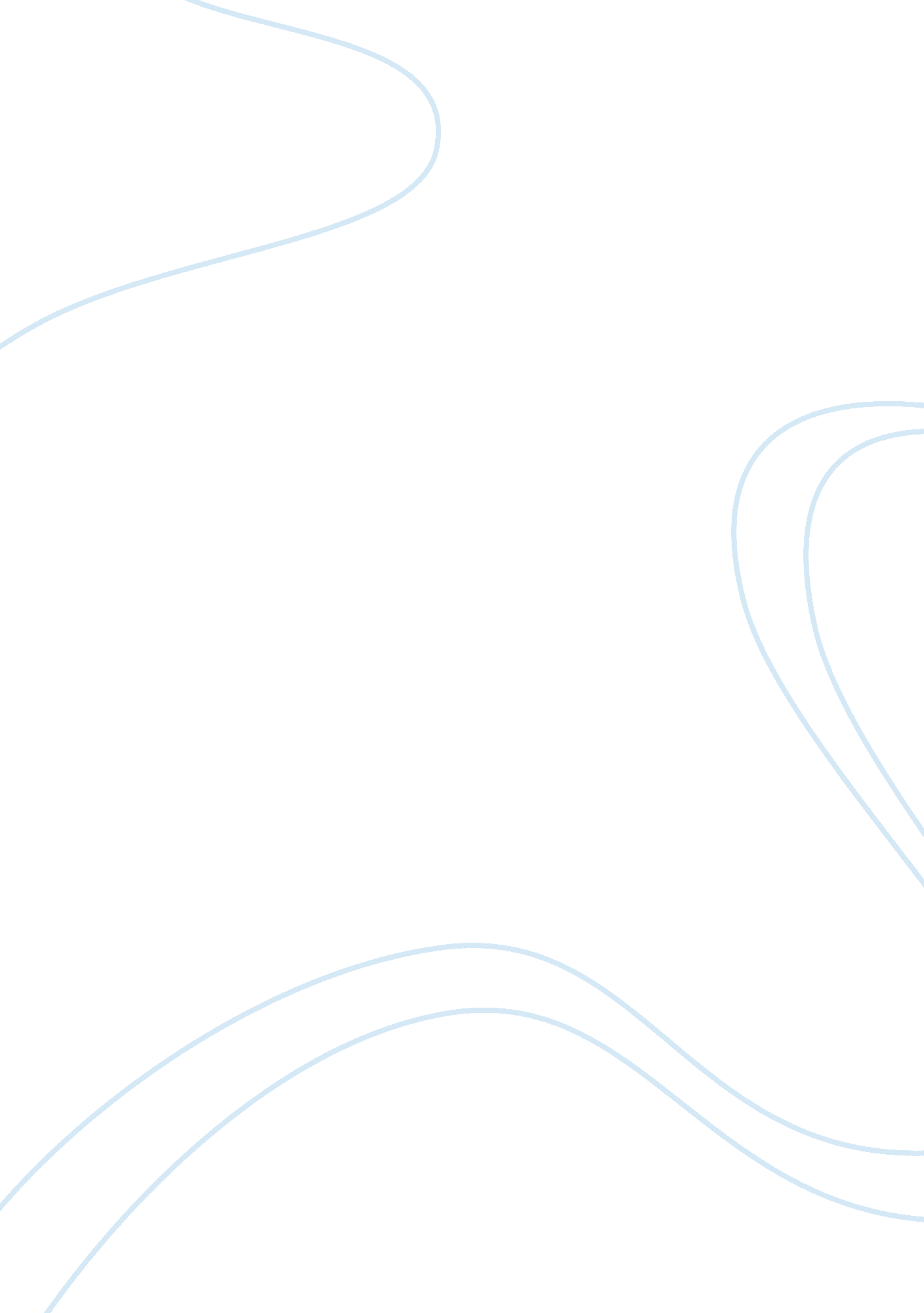 Harriet tubman and dorothea dix assignmentHistory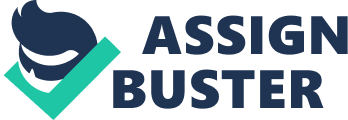 Few will have the greatness to bend history itself, but each of us can work to change a small portion of events, and in the total of all those acts will be written the history of this generation. ” He is attempting to say not all of us can have the impact on society of a Michael Jordan or Mother Theresa, but each of us, through our actions, can make a huge difference in our small world. When combined all of our actions have the power to change the course of man. Indeed, two individuals who have done just this were Harriet Tuba and Throated Dixie. They both had done any great things in their lives and affected the society in a good way. Although these two historical figures were alike in the courage and determination they displayed, they supported different causes. TO begin with, Tuba and Dixie both showed great courage to overcome their obstacles to succeed. Tuba’s courage allowed her to have the endurance to help people runaway from slavery. For example, Tuba made frequent trips to the South to lead groups of slaves to safety in Canada along the underground route, financing these ventures with work as a servant, cook, and laborer. Then she returned to Maryland and took out her siblings ND other slaves. In all, Tuba made nineteen trips to Maryland from 1 850 to 1 860, bringing out nearly 300 slaves. Tuba would have been captured if she was found doing underground work, but her endurance allowed her to keep going until she could free most of the slaves. In like manner, Dixie also had the endurance Tuba has. Die’s courage gave her the strength to help others. After Dixie walked through the prison and revealed that the prisoner included insane women living in unheated, dirty room, she returned to the jail the next day, bring food and other supplies for them. Seeing such horrible rounding area, Dixie wanted to help them, so she decided to undertake an eighteen-month survey of every jail, almshouse, workhouse, and house of correction in the Common wealth of Massachusetts, and then returned to Boston to prepare a memorial describing her findings to the state legislature. Dixie could have ignored the horrible situation of all the jail and workhouses, but she was willing to take the time to help the prisoners and workers. Thus, Both Tuba and Dixie demonstrated their courage to help other people. Tuba and Dixie also showed great determination in the efforts of helping there. Tuba’s determination allowed her to continue her rescue throughout her life. Tuba supported a number of children and elderly former slaves during her whole life, partly with money derived from the publication of her two biographies. In addition, she also donated twenty-five acres of land for a shelter for homeless, sick, and indigent blacks. She was consumed with a want to serve others. In a similar manner, Dixie was equally determined. She continued her crusade in the Midwest and South. In each state, Dixie followed the same pattern. Her work received much publicГ??/, and there reformers sought her assistance. Die’s moral fiber allowed her to continue her assistance to help others. Both these woman demonstrated determination throughout their lives. Although Tuba and Dixie were alike in the courage and determination they displayed, they supported different causes in society. The issue Tuba wished to accomplish the most was to help the slaves to move away from their owner. When Tuba was in the South, she had organized on intelligence and scouting service for the Union’s Department of the South, employed former slaves from the nearby area. This helped the slaves to find laces to work, which that was what she really wanted to do. It did not matter to her whether the slave was a friend or enemy, she just wanted to help them to receive equal freedom as she does. However, Dixie supported a different cause. Dixie supported other reform movements, including women’s rights, peace, temperance, public education, and abolition. Dixie was closely identified with reform in mental-health care. Through her efforts, thirty-two states established new facilities to care for the mentally ill and to help improved the existing ones, because that was when all the states started to notice the mental ill people. Without, the existence of Dixie, mentally ill people probably still be treated with no attention at all. In the end, Tuba and Dixie both supported different causes in society, but they brought about radical change. Ultimately, both Tuba and Dixie had done many great things in their lives, which made a great impact in on society. Even though it was only a small portion of events they each have done, but each of their small portion when combine can make a huge difference in our world. Tuba and Dixie may have differed in their support of society, but they displayed the same courage and determination. 